Name_____________________________                Period__________                   Date___________________Bell Work Topic: ClassificationTraditionally, living things were divided into two kingdoms, plants and animals. This was great for a long time. Some people still like to think of it that way. However, as our knowledge increases, and as the science of biology continues to develop, we have come to realize that two kingdoms are not enough for all organisms to fit into. Now that we know more about all sorts of strange creatures, most scientists agree that it makes sense to divide living things into five kingdoms. Remember, though, that kingdoms are purely human inventions. No other living organism, as far as we can tell, cares a bit what kingdom it is in. As the future of biology unfolds, we may see evidence for division into more than five kingdoms. (Various biologists have already suggested six, seven, and eight kingdoms.)Kingdom Animalia (an-uh-MALE-ee-uh) Most members of this kingdom are familiar to you. Some may be kind of tricky though. Such things as sponges, sea anemones, sea cucumbers may not be as easily recognized, but are nonetheless still animals. All animals are multicellular. Animal cells lack a cell wall. Animals are multicellular organisms. The cells of most animals are grouped together to form different kinds of tissue. Tissue may then combine to form an organ, which is a group of different tissues that work together to perform a specific job that is more complex than the function of each tissue by itself. Many organs then combine to form an organ system, such as the skeletal system. Most animals have highly developed brains and body systems. All animals are heterotrophs, and typically reproduce sexually. All animals require food, water, and oxygen to stay alive. In addition, all plants are eukaryotes. Eukaryote, any cell or organism that possesses a clearly defined nucleus. The eukaryotic cell has a nuclear membrane that surrounds the nucleus, in which the well-defined chromosomes (bodies containing the hereditary material) are located. Kingdom Plantae (PLAN-tay) This includes plants (oddly enough!) So things like mosses, pine trees, and roses fit here. There’s also a bunch of algae in this kingdom. Plants are autotrophs that produce their own food. In addition, all plants are eukaryotes that contain many cells. Unlike other eukaryotes, however, plant cells have a cell wall. The cell wall is a boundary that surrounds the cell membrane and separates it from the environment. Plants are multicellular, with the same type of cells grouped into tissues.How many kingdoms did scientists initially divide organisms into?________________________________________________________________________________What is the cell number for Animals (Multicellular/ Unicellular)?________________________________________________________________________________What is the cell number for Plants (Multicellular/ Unicellular)?________________________________________________________________________________What is a eukaryote?________________________________________________________________________________If we know what a eukaryote is what would a prokaryote mean? ________________________________________________________________________________Above in our reading, what are the three way we identify animals and plants (hint: what’s bolded)?_______________________________________________________________________________What makes animals different from plants?_______________________________________________________________________________Name_____________________________                Period__________                   Date___________________Plants and Animals ReviewWord Bank: Terms are underlined and description is in italics.Example Choices:Use the word bank above and your class notes to complete the chart below.Name_____________________________                Period__________                   Date___________________Plants and Animals HomeworkComplete the following table by filling in the boxes with the corresponding characteristics of each organism.Name_____________________________                Period__________                   Date___________________ Classification Day 2 QuizWhat are the 3 ways an organism is classified into a kingdom?_____________________________________________________________________________________Is a plant unicellular or multicellular?_______________________________________________________________________________________Is an animal autotropic or heterotrophic? ______________________________________________________________________________________What is a eukaryote?______________________________________________________________________________________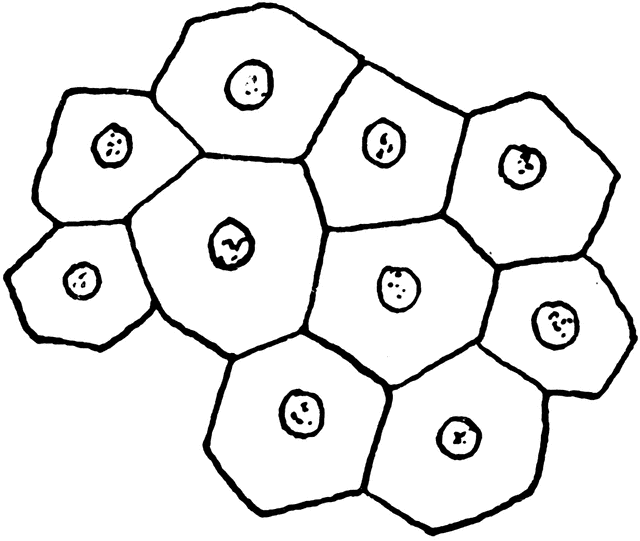 Multicellular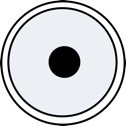 Unicellular       Has a Nucleus(Eu=True Nucleus)Eukaryotic         Lacks a Nucleus(Pro=NO)ProkaryoteProtects the DNA in a cellNucleus             Heterotrophic   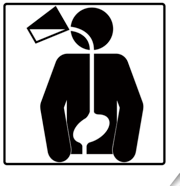 Autotrophic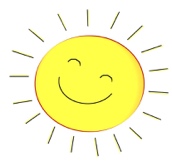 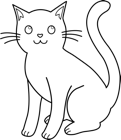 Cat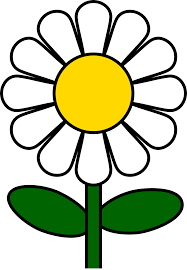 Flower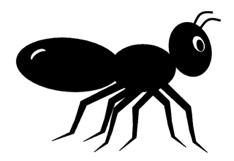 Ant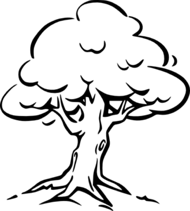 Tree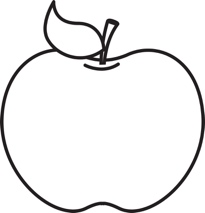 Apple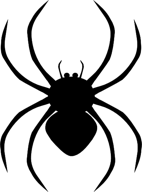 Spider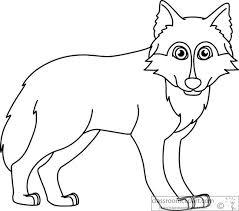 WolfKingdomCell NumberMulticellular/UnicellularCell TypeProkaryote/EukaryoteEnergy SourceAutotrophic/heterotrophicExamplesPlantsAnimalsOrganismCell NumberMulticellular/UnicellularCell TypeProkaryote/EukaryoteEnergy SourceAutotrophic/heterotrophicKingdomPlants/Animals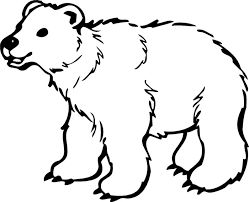 Bear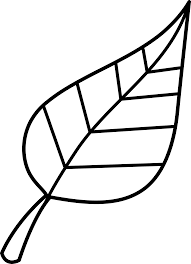 Leaf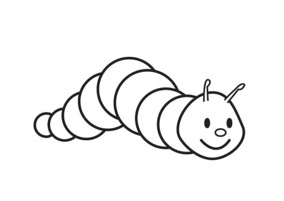 Caterpillar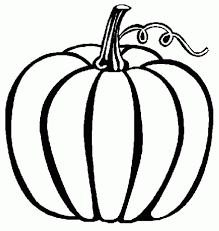 PumpkinAppleSpider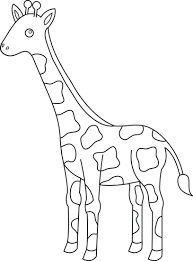 Giraffe